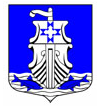 Администрациямуниципального образования «Усть-Лужское сельское поселение»Кингисеппского муниципального районаЛенинградской областиПОСТАНОВЛЕНИЕ07.02.2022 г. № 26В целях реализации Постановления администрации МО «Усть-Лужское сельское поселение» от 14.09.2020 года № 207 «Об оплате труда работников  муниципальных бюджетных и муниципальных казенных учреждений МО «Усть-Лужское сельское поселение», в соответствии с Трудовым Кодексом Российской Федерации, Федеральным Законом РФ от 06.10.2003 года № 131-ФЗ «Об общих принципах организации местного самоуправления в Российской Федерации», администрацияПОСТАНОВЛЯЕТ:Приложение 4 к Постановлению изложить в новой редакции.Настоящее Постановление вступает в силу с 1 февраля 2022 года и подлежит официальному опубликованию на официальном сайте администрации муниципального образования «Усть-Лужское сельское поселение» Кингисеппского муниципального района Ленинградской области в информационно-телекоммуникационной сети «Интернет», а также на сайте «Леноблинформ».Контроль за исполнением настоящего Постановления оставляю за собой.Глава администрацииМО «Усть – Лужское сельское поселение»                                                      П.И. Казарян.О внесении изменений в Положение № 239 от 30.10.2020 «Об утверждении Положения о системах оплаты труда в муниципальных учреждениях МО «Усть-Лужское сельское поселение» по видам экономической деятельности.